  苗栗縣00國小辦理109年度下半年防災演練成果照片辦理時間:109年9月10日，9月21日辦理地點:僑善國小校園辦理人數:520人成果照片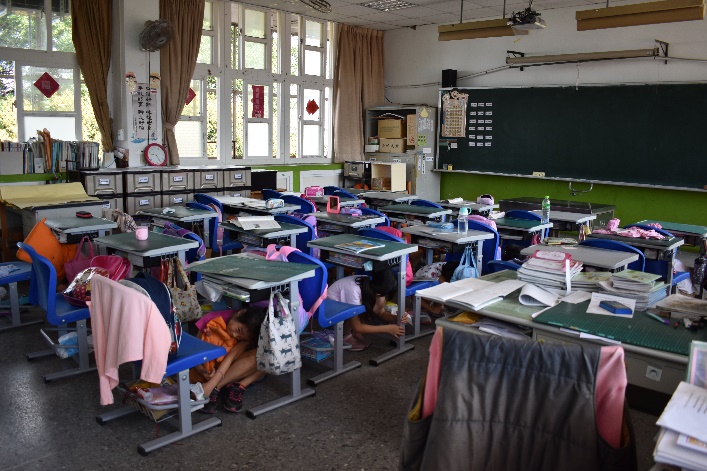 地震警報響，趴─掩─穩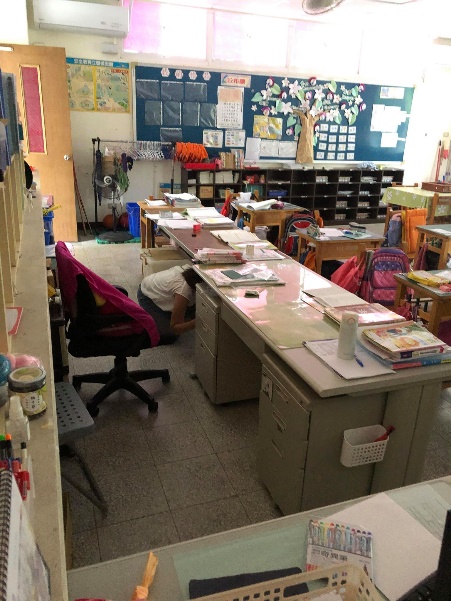 地震，趴─掩─穩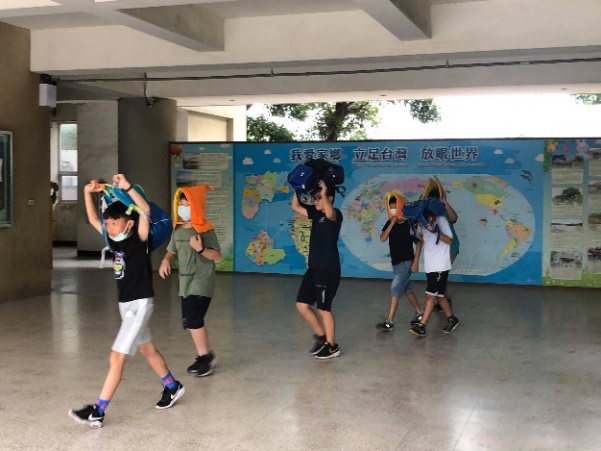 地震稍歇，護頭頸，快速疏散。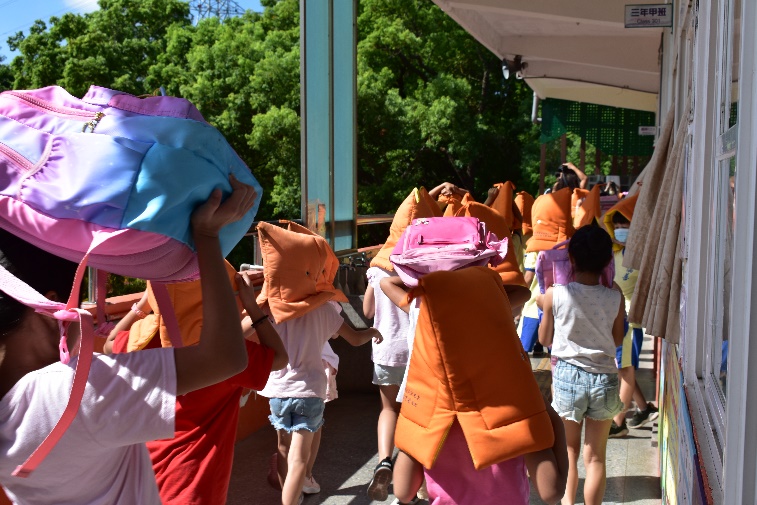 依序疏散，不推、不跑、不語。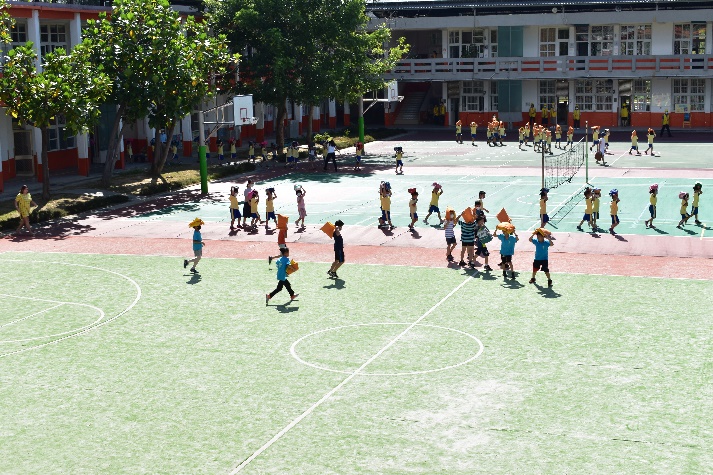 依序到避難地點。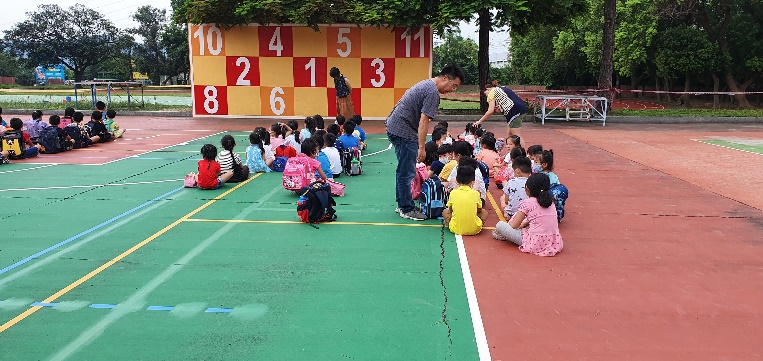 清點人數。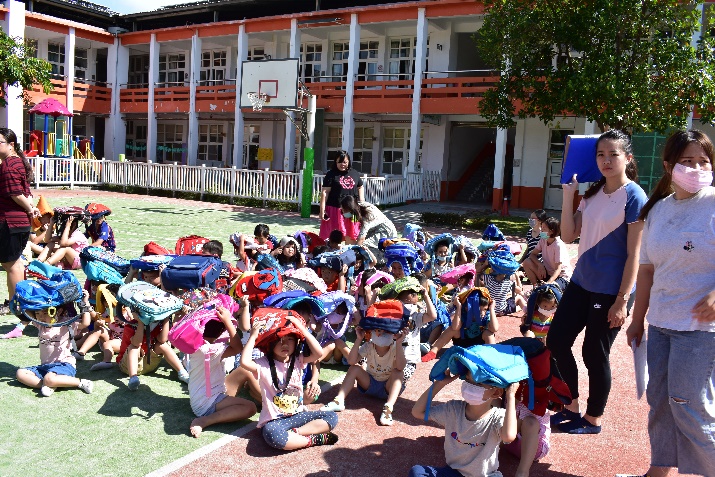 幼兒園小朋友也一起演習。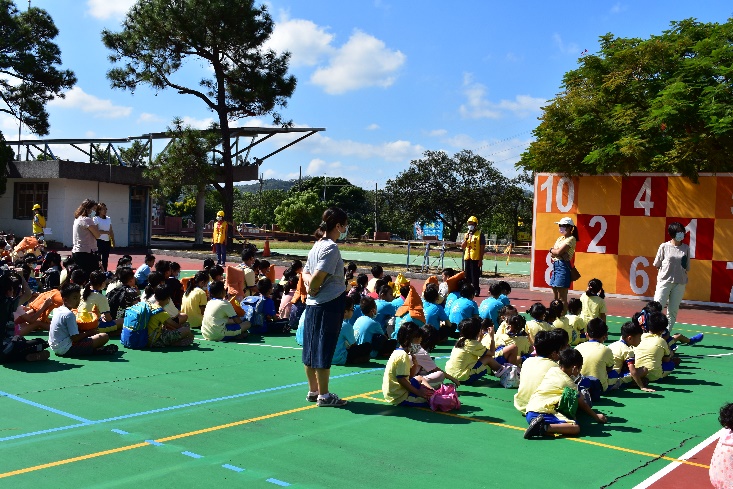 檢討與講評。